ABOUT MEMy First Initial: My age: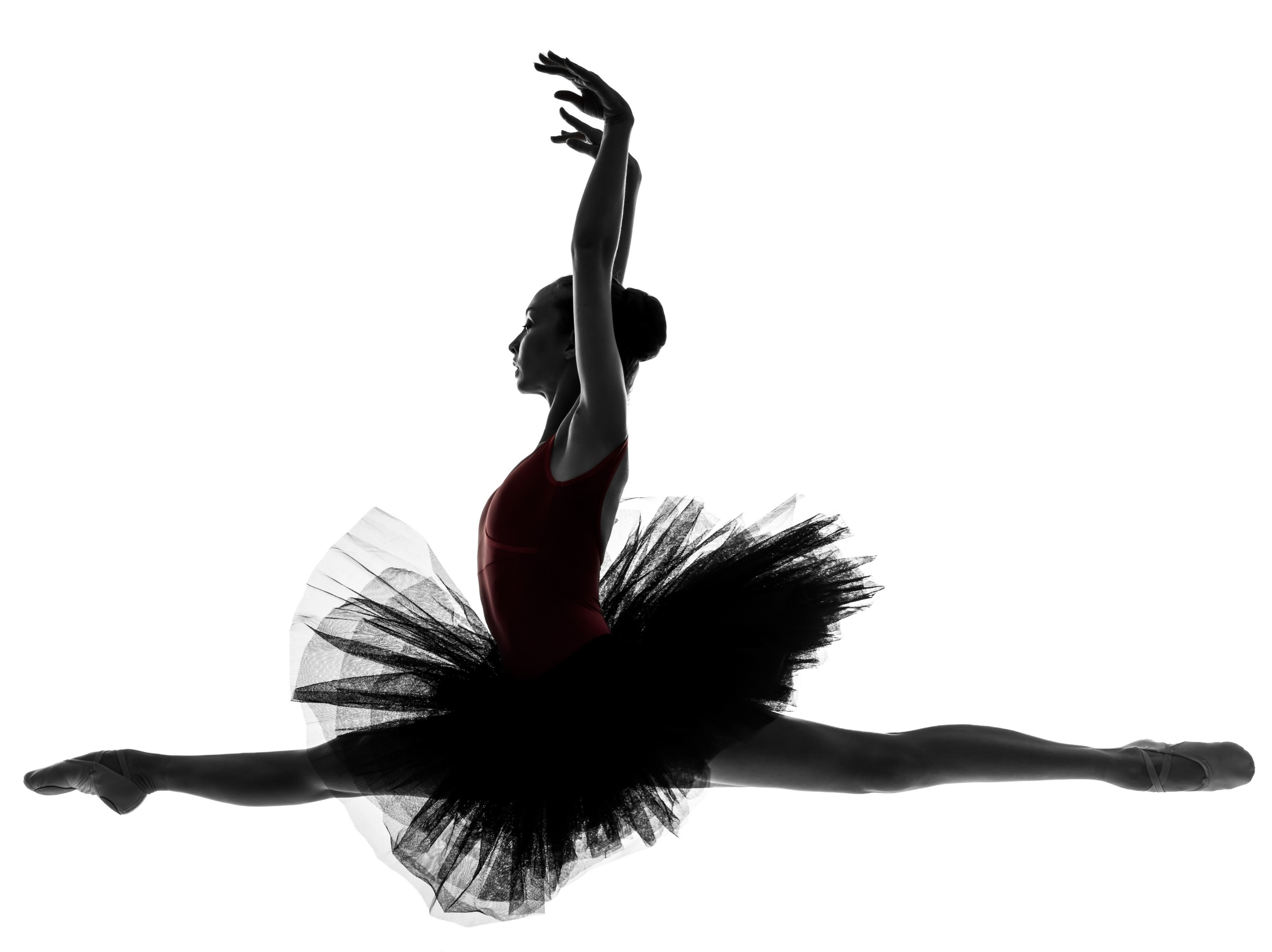 School I attend:Favorite Thing to do when I’m not Dancing:Favorite Book or TV Show or both:Favorite Treat:Favorite Song:	Circle one:Would you rather tap or hip hop?Would you rather leap or turn?